BDVS Safer Families Initiative Referral FormThe Safer Families Initiative (SFI) is one of the programs at Brisbane Domestic Violence Service. SFI provides consent-based intake, assessment and psycho-educative support to families where a young male (aged 12-17 years old) is using violence in the home (including power and control) against the female protective care giver. SFI assesses readiness and facilitates referrals into the ReNew program run by Carinity Talera. This program is only able to provide services to families residing within Brisbane City Council. Female Protective Care Giver Details: 	Female protective care giver’s name: DOB:   Gender:   	Relationship to children: Has the protective care giver consented to this referral?   Yes  No Does the female protective care giver or children identify as: Aboriginal  Torres Strait Islander  South Sea Islander Both		Provide details:    CALD	Details (country of birth, language at home): 	Interpreter Required  Yes    No   If yes, advise language: NeitherResidential Address:   Contact details (phone, email):  Is it safe to: Call   Yes   No        Text   Yes  No        Voicemail   Yes  NoAre there any times it is not safe/ unsuitable to make contact? 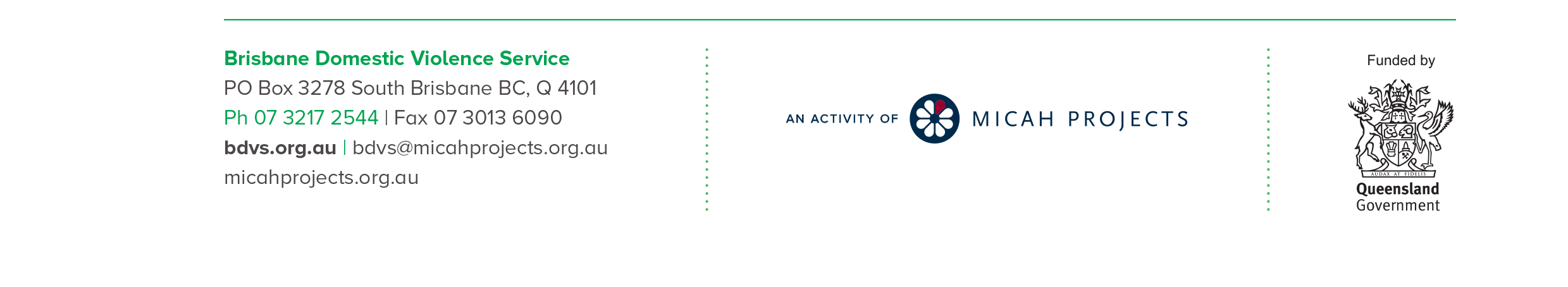 Are the children currently residing with the female protective care giver?    Yes   No  (*If there is a Child Safety order or family arrangement in place, please contact BDVS Safer Families Team to discuss eligibility)  	Is she currently pregnant?  Yes No  Details: Is the female protective care giver under probation and parole supervision? Please provide details: Is there a safe person who we could contact if needed? (name, role, relationship to you, contact details)   Can we identify where we are calling from? Details of young male using violenceName:       DOB:   Is the young male 12-17 years?  Yes   No Gender:    Phone:      Address:      Is the young male aware of this referral? Yes   No  Is the young male willing to engage with this service? Yes   No Has the young male been displaying abusive behaviour towards the female protective care giver? Yes  No 	Does the young male use drugs/alcohol?  Yes  No  Please detail: Does the young male have diagnosed/undiagnosed mental health conditions?  Yes  No  Please detail: Is the young male using violence currently engaged with Youth Justice? Yes  No Please provide details: Adult Perpetrator’s DetailsPerpetrator’s name  DOB:  Gender:  Relationship to children being referred:  Relationship to female protective care giver: Residential address or known location: Is the respondent under probation and parole supervision? Please provide details: Detail any current contact the children Nature of ViolenceDetails of intimate partner/spousal violence: Currently experiencing domestic violence from an intimate partner, informal carer? Yes   No Is the female protective care giver currently residing with this person? Yes  No  Please detail: Experiencing domestic violence from a past relationship (intimate partner, informal carer? Yes   No Previously experienced domestic violence from an intimate partner, informal carer? Length of relationship   Date of Separation: Please detail types of intimate partner violence experienced by female protective care giver: If there has been physical or sexual violence, has the violence involved:Choking/strangulation 	Stabbing  	Head banging/Head injury   Physical restraint Abuse or harm to pets Behaviour checklist for young male being referred:Last known act of violence used by young male (date and type of abuse/incident): LegalIs there a DVO in relation to the intimate partner violence?   Yes   No  Is the order:   An application  Temporary   Final   PPN  		Is the female protective care giver named as:  aggrieved  respondent    cross-order    Are the children named?  Yes No   If yes, date of issue and expiry:  Condition details: If this matter is still in court, which court and when?  Is there any Family Law Court Orders:   Yes   No   If yes, provide details: Has/is Department of Child Safety, Youth and Women been involved with the family? Yes No   Please detail involvement / notifications / orders / child safety office Supports:To be referred into Safer Families there is generally a pre-requisite that the family be engaged in case management support, particularly if there is current experience of Domestic Violence. Please also advise if you have facilitated any other referrals for support. Is the family supported by any other services at the moment?  Yes  NoDetails of agencies and support provided. * Please detail status of engagement i.e.. Referral made, no engagement yet, engagement period, etc.: Other children in the care of female protective care giver:Please send all referrals for the Safer Families Initiative to BDVSSaferFamilies@micahprojects.org.au What happens next?The Brisbane Domestic Violence Service Safer Families Initiative reviews new referrals on a regular basis and will contact the family as soon as possible. We might also get in touch with referring agencies to clarify or find out more information if needed prior contacting families. Please note our number will come up as private so if you or the family have received a missed call from a private number after you have requested assistance you can give us a call on 3217 2544.Name of Referring Agency: Name of referring worker: Will your service be continuing to support this family:  Yes  NoIf yes, will your service be available for case consultation   Yes  NoDate of referral: Phone: Email: Physical    Emotional     Sexual  	  Verbal     Financial    Intimidation            Stalking  	 Technology abuse or monitoring Weapons  	  Threats to harm    Damage to property    Threats to kill     Threats to suicide/self-harm 	Spiritual   	Social       Other: Physical    Emotional     Sexual  	  Verbal     Financial    Intimidation            Stalking  	 Technology abuse or monitoring Weapons  	  Threats to harm    Damage to property    Threats to kill     Threats to suicide/self-harm 	Spiritual   	Social       Other: Children’s namesNeeds (medical, MH, others)Concerns (behaviours, emotions, etc)School / supports 1.Name: Gender: DOB: 2. Name: Gender: DOB: 3. Name: Gender: DOB: 4. Name: Gender: DOB: Protective Factors/ Parenting:What is working well for the female protective care giver as a parent?Has the female protective care giver identified specific support needs in relation to Domestic and Family or      Adolescent to Parent Violence?